Arbeitsauftrag:Überlege dir einen Modellversuch mit den beiden Materialien (glatter Baumwollstoff und Frotteestoff). Welche weiteren Materialien brauchst du noch? Vervollständige die Tabelle.Mögliche Lösung:Arbeitsaufträge: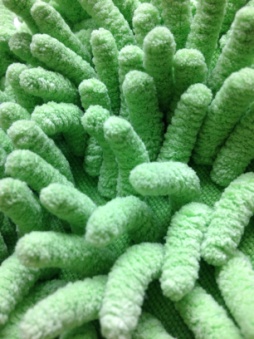 Überlege, für welchen Sachverhalt der „Wischer“ ein Modell sein könnte.Ergänze die Tabelle.Mögliche Lösung:Modellversuch zur Oberflächenvergrößerung (Schema)ModellOriginalTextbausteinTextbausteinTextbausteinTextbausteinTextbausteinTextbausteinTextbausteinTextbausteinText zum ModellText zum ModellText zum OriginalText zum OriginalModellversuch zur Oberflächenvergrößerung (Funktionsmodell) – 1. Beispiel
(Lösung)ModellOriginalZwei gleich große Stücke Stoff aus dem gleichen Material mit unterschiedlicher StrukturWasserWaagetrocken wiegennass mit anschließendem Ausdrücken wiegenglatter StoffFrotteestoffDünndarmwandNährstoffe und WasserMengevor dem Essennach dem Essen-Dünndarmwand mit Darmfalten und DarmzottenModellIn dem Modell müssen beide Materialien gleich sein, damit man sie vergleichen kann. Auch müssen sie gleich groß sein. Zu Beginn des Versuches werden sie trocken gewogen. Anschließend in Wasser getaucht und ausgedrückt. Nach dem erneuten Wiegen wird die Differenz und damit die Wasseraufnahmefähigkeit des Stoffes ermittelt, indem man den ersten Wert vom zweiten Wert abzieht. Der Frotteestoff entspricht dem Dünndarm.ModellIn dem Modell müssen beide Materialien gleich sein, damit man sie vergleichen kann. Auch müssen sie gleich groß sein. Zu Beginn des Versuches werden sie trocken gewogen. Anschließend in Wasser getaucht und ausgedrückt. Nach dem erneuten Wiegen wird die Differenz und damit die Wasseraufnahmefähigkeit des Stoffes ermittelt, indem man den ersten Wert vom zweiten Wert abzieht. Der Frotteestoff entspricht dem Dünndarm.OriginalIm Dünndarm gibt es Darmzotten auf den Darmfalten, welche die Gesamtoberfläche des Organes vergrößern. Dadurch können mehr/besser Nährstoffe und Wasser aus der/dem Nahrung/Essen aufgenommen werden.OriginalIm Dünndarm gibt es Darmzotten auf den Darmfalten, welche die Gesamtoberfläche des Organes vergrößern. Dadurch können mehr/besser Nährstoffe und Wasser aus der/dem Nahrung/Essen aufgenommen werden.Modellversuch zur Oberflächenvergrößerung (Strukturmodell) – 2. Beispiel
(Lösung)ModellOriginalBodenwischerWischerbezugAusstülpungenAusstülpung auf der AusstülpungDünndarmwandMuskelschicht des DünndarmsDarmfaltenDarmzottenModellIn dem Modell sind auf dem Wischerbezug Ausstülpungen. Auf diesen Ausstülpungen sind wiederum kleinere Ausstülpungen zu finden.ModellIn dem Modell sind auf dem Wischerbezug Ausstülpungen. Auf diesen Ausstülpungen sind wiederum kleinere Ausstülpungen zu finden.OriginalIm Dünndarm, welcher eine Muskelschicht enthält, gibt es Darmfalten, auf denen wiederum die Darmzotten sitzen und welche die Gesamtoberfläche des Organs vergrößern. Dadurch können mehr/besser Nährstoffe und Wasser aus der/dem Nahrung/Essen aufgenommen werden.OriginalIm Dünndarm, welcher eine Muskelschicht enthält, gibt es Darmfalten, auf denen wiederum die Darmzotten sitzen und welche die Gesamtoberfläche des Organs vergrößern. Dadurch können mehr/besser Nährstoffe und Wasser aus der/dem Nahrung/Essen aufgenommen werden.